ПРОЕКТ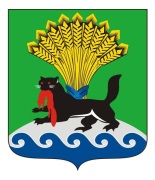 РОССИЙСКАЯ ФЕДЕРАЦИЯИРКУТСКАЯ ОБЛАСТЬИРКУТСКОЕ РАЙОННОЕ МУНИЦИПАЛЬНОЕ ОБРАЗОВАНИЕДУМАР Е Ш Е Н И ЕПринято на заседании Думы                                                        № __________/рдот «___»__________20____ г.                                              г. ИркутскО передаче на 2023 год части полномочий Иркутского районного муниципального образования на уровень муниципальных образований сельских поселений, входящих в состав Иркутского районного муниципального образования, по решению вопроса местного значения «принятие решений и проведение на территории поселения мероприятий по выявлению правообладателей ранее учтенных объектов недвижимости, направление сведений о правообладателях данных объектов недвижимости для внесения в Единый государственный реестр недвижимости»В целях эффективного решения вопросов по выявлению правообладателей ранее учтенных объектов недвижимости, расположенных на территории Иркутского районного муниципального образования, на основании обращения заместителя главы Голоустненского муниципального образования от 07.02.2023 № 167, главы Гороховского муниципального образования от 08.02.2023 № 150, главы Дзержинского муниципального образовании от 06.02.2023 № 90, главы Карлукского муниципального образования от 10.02.2023 № 266, главы Максимовского муниципального образования от 02.02.2023 № 64-юр, главы Мамонского муниципального образования от 03.02.2023 № 336, главы Молодежного муниципального образования от 09.02.2023 № 241/23, главы Оекского муниципального образования от 03.02.2023 № 155-06, главы Ревякинского муниципального образования от 02.02.2023 № 107, главы Смоленского муниципального образования от 07.02.2023 № 122, главы Сосновоборского муниципального образования от 02.02.2023 № 130, первого заместителя главы Уриковского муниципального образования от 10.02.2023 № 354, заместителя главы Усть-Балейского муниципального образования от 08.02.2023 № 143, главы Усть-Кудинского муниципального образования от 07.02.2023 № 1.1-21/154, главы Ушаковского муниципального образования от 10.02.2023 № 480, заместителя главы Хомутовского муниципального образования от 10.02.2023 № 524-23, главы Ширяевского муниципального образования от 09.02.2023 № 134, руководствуясь Бюджетным кодексом Российской Федерации, ч. 4 ст. 15 Федерального Закона от 06.10.2003 № 131-ФЗ «Об общих принципах организации местного самоуправления в Российской Федерации», Федеральным законом от 30.12.2020 № 518-ФЗ «О внесении изменений в отдельные законодательные акты Российской Федерации», решением Думы Иркутского района от 30.10.2014 № 02-13/рд «Об утверждении Порядка заключения соглашений органами местного самоуправления Иркутского районного муниципального образования с органами местного самоуправления поселений, входящих в состав Иркутского районного муниципального образования, о передаче осуществления части полномочий по решению вопросов местного значения», статьями 9, 25, 53 Устава Иркутского районного муниципального образования, Дума Иркутского районного муниципального образованияРЕШИЛА:1. Передать на 2023 год часть полномочий Иркутского районного муниципального образования, согласно приложению № 1 к настоящему решению, на уровень муниципальных образований сельских поселений, входящих в состав Иркутского районного муниципального образования, согласно приложению № 2 к настоящему решению, по решению вопроса местного значения «принятие решений и проведение на территории поселения мероприятий по выявлению правообладателей ранее учтенных объектов недвижимости для внесения в Единый государственный реестр недвижимости».2. Объем межбюджетных трансфертов, передаваемых из бюджета Иркутского районного муниципального образования в бюджет муниципальных образований сельских поселений, входящих в состав Иркутского районного муниципального образования, согласно приложению № 2 к настоящему решению, на осуществление части полномочий, согласно приложению № 1 к настоящему решению, определить соглашением между администрацией Иркутского районного муниципального образования и администрацией поселения, рассчитанным на основании правового акта администрации Иркутского районного муниципального образования.3. Межбюджетные трансферты на осуществление части полномочий предусмотреть в расходной части бюджета Иркутского районного муниципального образования в соответствии с Бюджетным кодексом Российской Федерации.4. Администрации Иркутского районного муниципального образования в лице Комитета по управлению муниципальным имуществом и жизнеобеспечению администрации Иркутского районного муниципального образования обеспечить заключение соглашений с администрациями муниципальных образований сельских поселений, входящих в состав Иркутского районного муниципального образования, о передаче части полномочий муниципального района на уровень поселения.5. Распространить силу настоящего решения на отношения, возникшие с 01.01.2023.6. Настоящее решение вступает в силу с момента опубликования.7. Опубликовать настоящее решение в газете «Ангарские огни» и разместить на официальном сайте www.irkraion.ru.8. Контроль исполнения настоящего решения возложить на постоянную комиссию по бюджетной, финансово-экономической политике и муниципальной собственности (А.А. Малышев).Мэр Иркутского района                                                Председатель Думы                                                          	                                                                              Иркутского района                            Л.П. Фролов                                                         П.Н. Новосельцев№_______________/рд«___» ____________20___г.Лист согласования к проекту решения Думы Иркутского района«О передаче на 2023 год части полномочий Иркутского районного муниципального образования на уровень муниципальных образований сельских поселений, входящих в состав Иркутского районного муниципального образования по решению вопроса местного значения «принятие решений и проведение на территории поселения мероприятий по выявлению правообладателей ранее учтенных объектов недвижимости, направление сведений о правообладателях данных объектов недвижимости для внесения в Единый государственный реестр недвижимости»ПОДГОТОВИЛ:Администрацией Иркутского района, в лице начальника правового управления Остапенко Д.М., в соответствии с п. 2 ст. 6 ФЗ от 25.12.2008 № 273-ФЗ                                          «О противодействии коррупции» и подпунктом 3 п.1 ст. 3 ФЗ от 17.07.2009 №172-ФЗ              «Об антикоррупционной экспертизе нормативных правовых актов и проектов нормативных правовых актов» проведена экспертиза согласуемого проекта нормативно-правового акта в целях выявления в нем положений, способствующих созданию условий для проявления коррупции.ЗАКЛЮЧЕНИЕ:В согласуемом проекте нормативно-правового акта не выявлены положения, способствующие созданию условий для проявления коррупции.«__»_________ 2023 г.                                                                              Остапенко Д.М.Заключение о проведении оценки регулирующего воздействия не требуется.Опубликовано на сайте www.irkraion.ru   СПИСОК РАССЫЛКИ:1.КУМИ Иркутского района – 1 экз.2.Дума Иркутского района – 1 экз., 3.МУ «Редакция газеты «Ангарские огни» - 1 экз.                  Переченьчасти полномочий Иркутского районного муниципального образования, передаваемых на 2023 год по решению вопроса местного значения «принятие решений и проведение на территории поселения мероприятий по выявлению правообладателей ранее учтенных объектов недвижимости, направление сведений о правообладателях данных объектов недвижимости для внесения в Единый государственный реестр недвижимости» на уровень муниципальных образований сельских поселений, входящих в состав Иркутского районного муниципального образованияПереченьмуниципальных образований сельских поселений, входящих в состав Иркутского районного муниципального образования, передаваемым на        2023 год часть полномочий Иркутского районного муниципального образования по решению вопроса местного значения «принятие решений и проведение на территории поселения мероприятий по выявлению правообладателей ранее учтенных объектов недвижимости, направление сведений о правообладателях данных объектов недвижимости для внесения в Единый государственный реестр недвижимости»Ведущий инженер УМИ КУМИ Иркутского района«__»_________2023 г.                                   Н.А. СтепановВИЗА СОГЛАСОВАНИЯ:Заместитель Мэра по жизнеобеспечению«___»_________2023 г.                                        Ю.Р. ВитерНачальник правового управления«___»_________2023 г.                                Д.М. ОстапенкоПредседатель комитета пофинансам Иркутского района«___»_________2023 г.                                      А.В. ЗайковаПредседатель комитета помуниципальному финансовому контролю Иркутского района«___»_________2023 г.                             Т.П. НемытышеваПредседатель КУМИ Иркутского района«___»_________2023 г.                                   М.П. ХалтаеваНачальник отдела УМИ КУМИ Иркутского района«___»_________2023 г.                               Г.А. ЧеремиловаПриложение № 1к решению Думы Иркутского района от  _____________2023 г. №  ________/рд№ п/пПеречень части полномочий Иркутского районного муниципального образованияПроведение анализа сведений, в том числе о правообладателях ранее учтенных объектов недвижимости, содержащихся в документах, находящихся в архивах и (или) в распоряжении уполномоченных органов, осуществляющих данные мероприятия, а также анализ и сбор сведений по перечню ранее учтенных объектов недвижимости. Проведение осмотра и оформление акта осмотра  ранее учтенных объектов недвижимости также входит в анализ и сбор сведений о правообладателях ранее учтенных объектов недвижимостиНаправление запроса в органы государственной власти, органы местного самоуправления, организации, осуществлявшие до дня вступления в силу Федерального закона от 21.07.1997 № 122-ФЗ «О государственной регистрации прав на недвижимое имущество и сделок с ним» учет и регистрацию прав на объекты недвижимости, а также нотариусам в целях получения сведений о правообладателях ранее учтенных объектов недвижимости, которые могут находиться в архивах и (или) в распоряжении таких органов, организаций или нотариусов, в том числе в соответствии с частью 4 статьи 69.1 Федерального закона от 13.07.2015 № 218-ФЗ «О государственной регистрации недвижимости» (далее Закон № 218-ФЗ)Опубликование в порядке, установленном для официального опубликования (обнародования) муниципальных правовых актов, в том числе размещение в информационно-телекоммуникационной сети «Интернет» на официальном сайте муниципального образования, на территории которого расположены ранее учтенные объекты недвижимости, на информационных щитах в границах населенного пункта, на территории которого расположены ранее учтенные объекты недвижимости, либо на иной территории, расположенной за границами населенного пункта (в случае проведения работ по выявлению правообладателей ранее учтенных объектов недвижимости за границами населенного пункта), сообщения о способах и порядке предоставления в уполномоченные органы сведений о правообладателях ранее учтенных объектов недвижимости такими правообладателями, в том числе о порядке предоставления любыми заинтересованными лицами сведений о почтовом адресе и (или) адресе электронной почты для связи с ними в связи с проведением мероприятий, указанных в настоящей части. При предоставлении заинтересованными лицами сведений о почтовом адресе и (или) адресе электронной почты для связи с ними в уполномоченный орган одновременно должны быть представлены реквизиты документа, удостоверяющего личность, а также сведения о страховом номере индивидуального лицевого счета в системе обязательного пенсионного страхования, если такой номер присвоен в установленном порядкеПрием сведений, документов, подтверждающие права на ранее учтенные объекты недвижимости, правообладателями таких объектов недвижимости (их уполномоченными представителями) либо иными лицами, права и законные интересы которых могут быть затронуты в связи с выявлением правообладателей ранее учтенных объектов недвижимости, а также возражений относительно сведений о правообладателе ранее учтенного объекта недвижимости, указанных в проекте решения, с приложением обосновывающих такие возражения документов (электронных образов таких документов) (при их наличии), свидетельствующих о том, что такое лицо не является правообладателем указанного объекта недвижимости, в течение тридцати дней со дня получения указанным лицом проекта решенияПодготовка проекта решения по выявлению правообладателя ранее учтенного объекта недвижимости (далее - проект решения) с указанием в нем сведений, предусмотренных частью 6 статьи 69.1 Законом № 218-ФЗРазмещение, в течение пяти рабочих дней с момента подготовки проекта решения,  в информационно-телекоммуникационной сети «Интернет» на официальном сайте муниципального образования, на территории которого расположен соответствующий ранее учтенный объект недвижимости, сведения о данном объекте недвижимости в объеме, предусмотренном пунктом 1 части 6 статьи 69.1 Законом № 218-ФЗ, сроке, в течение которого в соответствии с частью 11 статьи 69.1 Законом № 218-ФЗ могут быть представлены возражения относительно сведений о правообладателе ранее учтенного объекта недвижимости, а также в отношении выявленного правообладателя ранее учтенного объекта недвижимости, являющегося физическим лицом, - фамилию, имя, отчество (при наличии), в отношении правообладателя, являющегося юридическим лицом, - полное наименование юридического лица, идентификационный номер налогоплательщика, основной государственный регистрационный номерНаправление, в течение пяти рабочих дней с момента подготовки проекта решения, заказным письмом с уведомлением о вручении проекта решения лицу, выявленному в качестве правообладателя ранее учтенного объекта недвижимости, по адресу регистрации по месту жительства и (или) по месту пребывания (в отношении физического лица), или по адресу юридического лица в пределах его места нахождения (в отношении юридического лица) с указанием срока, в течение которого в соответствии с частью 11 статьи 69.1 Федерального закона от 13.07.2015 № 218-ФЗ «О государственной регистрации недвижимости» могут быть представлены возражения относительно сведений о правообладателе ранее учтенного объекта недвижимости, либо вручает проект решения указанному лицу с распиской в получении. В случае, если правообладателем ранее учтенного объекта недвижимости в уполномоченный орган в письменном виде представлены сведения об адресе электронной почты для связи с ним, указанный проект решения в форме электронного документа и (или) электронного образа документа направляется ему только по такому адресу электронной почтыОбращение в орган регистрации прав с заявлением (с приложением  акта осмотра такого объекта недвижимости) о снятии с государственного кадастрового учета объекта недвижимости, если ранее учтенным объектом недвижимости, сведения о котором внесены в Единый государственный реестр недвижимости, является здание, сооружение или объект незавершенного строительства, прекратившие свое существование. Не позднее чем за тридцать дней до подачи указанного заявления уполномоченный орган обязан уведомить об этом лицо, выявленное в качестве правообладателя такого объекта недвижимости, способами, указанными в пункте 2 части 9 статьи 69.1 Законом № 218-ФЗПринятие решения о выявлении правообладателя ранее учтенного объекта недвижимости, в случае, если в течение сорока пяти дней со дня получения проекта решения лицом, выявленным в качестве правообладателя ранее учтенного объекта недвижимости, в уполномоченный орган не поступили возражения относительно сведений о правообладателе ранее учтенного объекта недвижимости, указанных в проекте решения и направление в срок не более пяти рабочих дней со дня принятия решения копию решения о выявлении правообладателя ранее учтенного объекта недвижимости лицу, выявленному качестве правообладателя ранее учтенного объекта недвижимости, по адресу регистрации по месту жительства и (или) по месту пребывания (в отношении физического лица) или по адресу юридического лица в пределах его места нахождения (в отношении юридического лица) либо вручение указанному лицу с распиской в получении. В случае, если правообладателем ранее учтенного объекта недвижимости были представлены сведения об адресе электронной почты для связи ним, копия указанного решения (электронный образ), подписанная усиленной квалифицированной электронной подписью, направляется ему только по такому адресу электронной почтыУчастие в судебных заседаниях по вопросам выявления правообладателя ранее учтенного объекта недвижимости на территории муниципального образования, а также обращение в суд с требованием вынести решение о внесении в Единый государственный реестр недвижимости записи, предусмотренной пунктом 25 части 5 статьи 8 Законом № 218-ФЗНаправление, в срок не более пяти рабочих дней со дня принятия решения о выявлении правообладателя ранее учтенного объекта недвижимости, заявления в орган регистрации прав, в соответствии с частью 14 статьи 69.1 Законом № 218-ФЗПриложение № 2к решению Думы Иркутского района от  _____________2023 г. №  ________/рд№ п/пНаименование муниципального образованияГолоустненское муниципальное образованиеГороховское муниципальное образованиеДзержинское муниципальное образованиеКарлукское муниципальное образованиеМаксимовское муниципальное образованиеМамонское муниципальное образованиеМолодежное муниципальное образованиеОекское муниципальное образованиеРевякинское муниципальное образованиеСмоленское муниципальное образованиеСосновоборское муниципальное образованиеУриковское муниципальное образованиеУсть-Балейское муниципальное образованиеУсть-Кудинское муниципальное образованиеУшаковское муниципальное образованиеХомутовское муниципальное образованиеШиряевское муниципальное образование